Sammanfattning från kommunikationsstrateginLägg in sammanfattningen från kommunikationsstrategin. BakgrundBeskriver centrumets verksamhet (forskningsinriktning, mål, ledning etc). Beskriv hur kommunikationsarbetet går till, vem som utför detta samt i vilken omfattning.NulägesbeskrivningBeskriver utgångsläget samt specifika företeelser som kommunikationsarbetet behöver förhålla sig till – från ett externt respektive internt perspektiv. Hur ser utgångsläget ut för verksamheten och kommunikationsarbetet?  Vilka specifika företeelser inom organisationen/verksamheten kan vara av betydelse? Vilka specifika företeelser i centrumets omvärld kan vara av betydelse? Kommunikationsmål för verksamhetsåret 202XVad vill vi uppnå?Prioriterade målgrupperBeskriver vilka vill vi fokusera på under verksamhetsåret med vår kommunikation.  Vilka är våra prioriterade målgrupper? Hur skiljer dom sig åt? Vad har de för behov? Vilka är deras drivkrafter? Vart befinner dom sig? Hur ser kännedomen ut kopplat till verksamheten och ämnesområdet? Hur nås dom bäst med information?BudskapBeskriver våra budskap till målgrupperna - vad vi ska säga, till vem och hur vi ska säga det. Huvudbudskap respektive underbudskap? Hur anpassas budskapen per målgrupp? Internt vs externt? Viktiga värdeord? KanalvalBeskriver vilka kanaler vi ska använda oss av för att nå våra önskade målgrupper Hur nås målgrupperna? Vilka kanaler ska vi använda oss av? Egna respektive kanaler via KTH och partnersHur ska vi använda respektive kanal?Roller och resurserNotera vem ansvarig kommunikatör är och vilken skola denna tillhör samt hur stor kommunikationsresursen är. Årsöversikt kommunikationsaktiviteter AnsvarsfördelningVem gör vad kopplat till kommunikationsaktiviteterna? Anpassas utifrån organisation och partnerskap.BudgetFyll i budget för kommunikationsaktiviteter.Bilaga 1. SWOT-Analys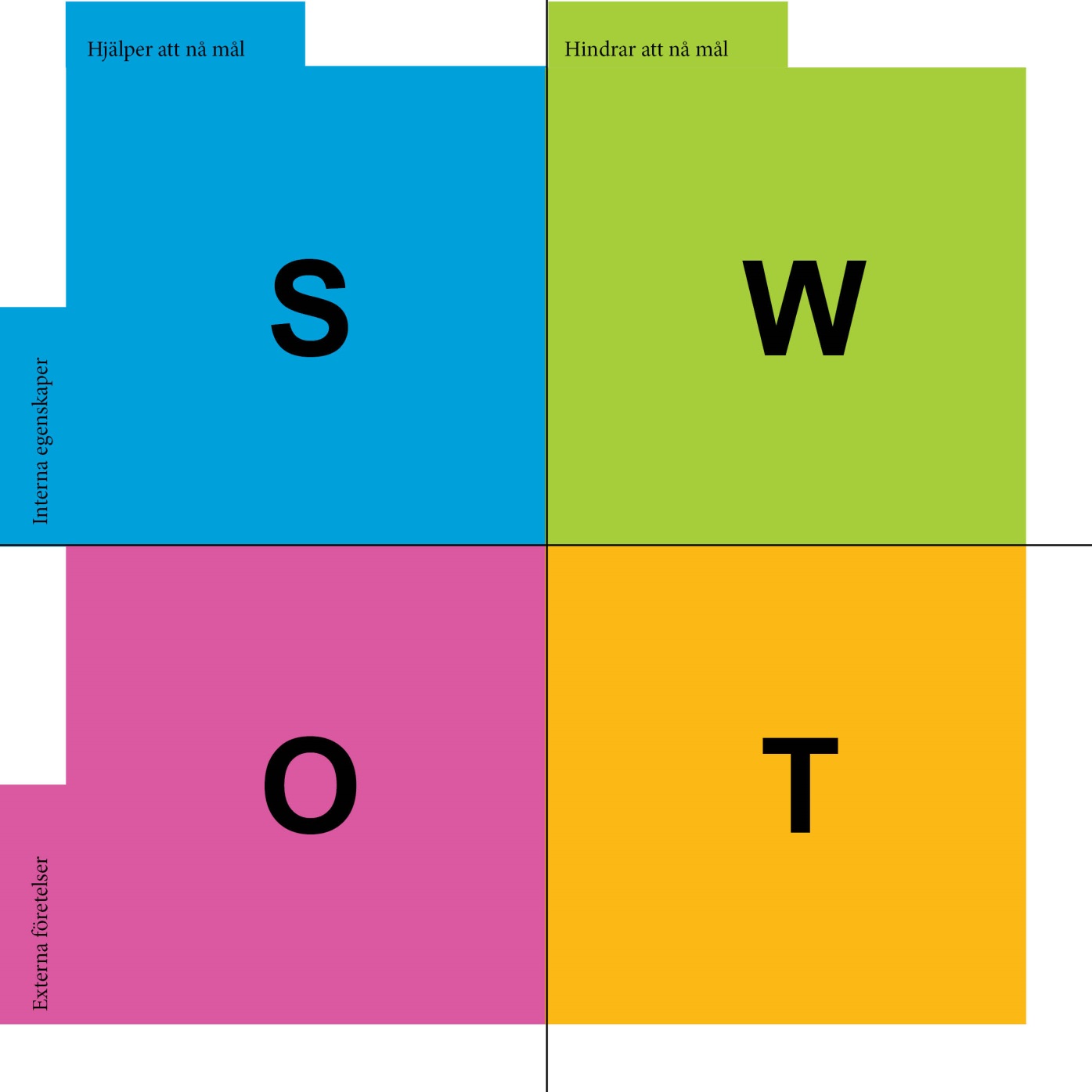 Åtgärdsplan:Styrkor:Svagheter:Möjligheter:Hot:Bilaga 2. Mål och strategiJanuari Februari MarsApril MajViktiga händelser För verksamhetenI omvärlden KommunikationsaktiviteterSeminarier/Workshops/KonferenserHemsidaArtiklar Nyhetsbrev Sociala medierMålStrategiVi vill uppnå…Genom att…Vi vill uppnå…Genom att…Vi vill uppnå…Genom att…